單元一　記敍單元持續訓練　心情詞彙表姓名：　　   　    　 (    )     	班別：　　        日期：          ~~~~~~~~~~~~~~~~~~~~~~~~~~~~~~~~~~~~~~~~~~~~~~~~~~~~~~~~~~~~~~~~~~~~~~~~~~~我們遭遇不同的經歷時，便會有不同的心情。簡單而言，心情可分為正面和負面兩大類： (一) 正面的心理狀態(二) 負面的心理狀態正面的心理狀態正面的心理狀態正面的心理狀態正面的心理狀態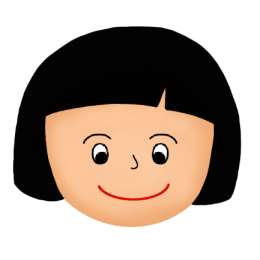 愉快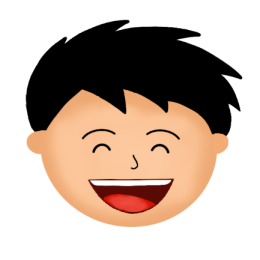 興奮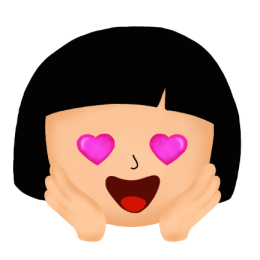 驚喜  喜出望外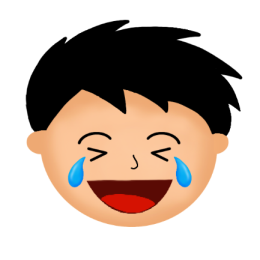 喜極而泣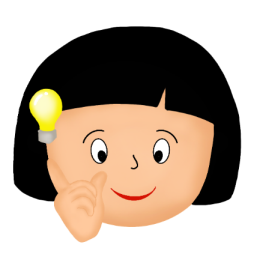 自信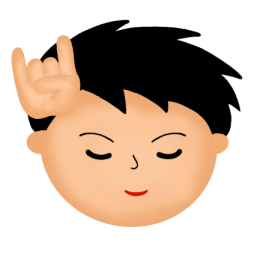 自豪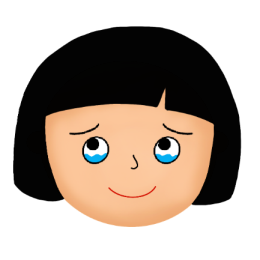 感動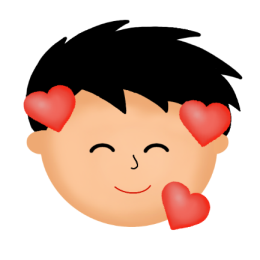 幸福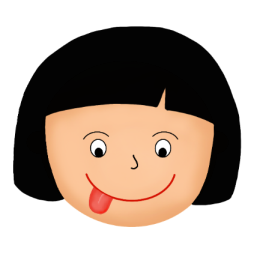 滿足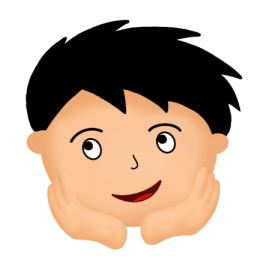 入神入迷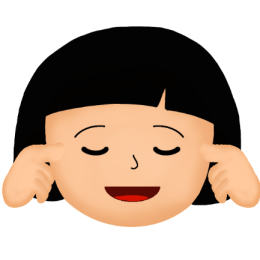 舒暢輕鬆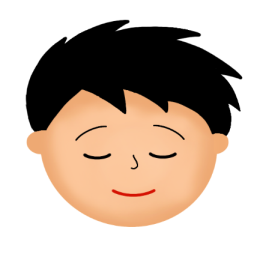 平靜負面的心理狀態負面的心理狀態負面的心理狀態負面的心理狀態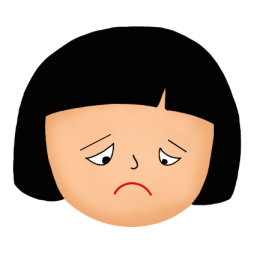 失望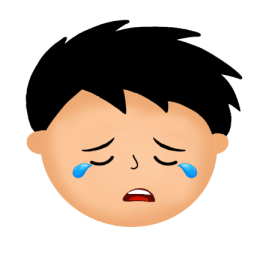 傷心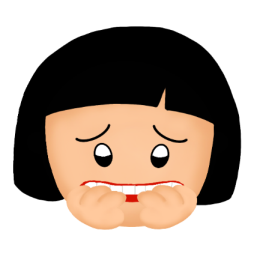 緊張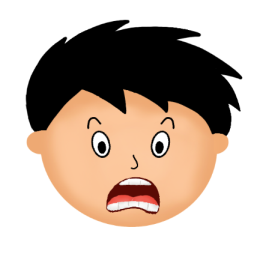 驚慌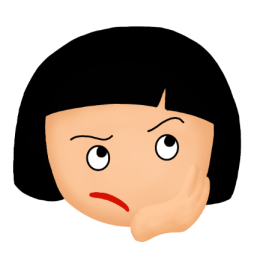 苦惱煩惱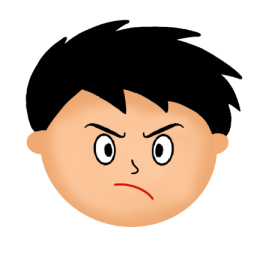 憤怒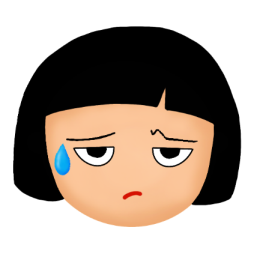 無奈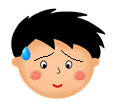 尷尬